АННОТАЦИЯ рабочей программы дисциплиныУльтразвуковая диагностикапо направлению подготовки 31.08.09 «Рентгенология»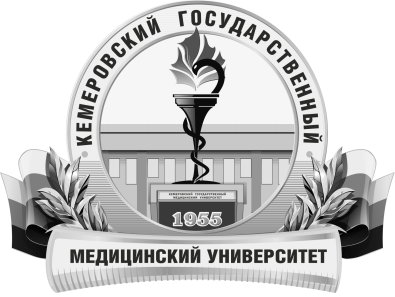 КЕМЕРОВСКИЙ ГОСУДАРСТВЕННЫЙ МЕДИЦИНСКИЙ УНИВЕРСИТЕТКафедра лучевой диагностики,  лучевой терапии, онкологииТрудоемкость в часах / ЗЕ108/3Цель изучения дисциплиныПодготовка квалифицированного врача-рентгенолога, обладающего системой универсальных и профессиональных компетенций, способного и готового для самостоятельной профессиональной деятельности специалиста рентгенолога, лучевой диагностики, в том числе в области ультразвуковой диагностикиМесто дисциплины в учебном планеБлок 1.  Дисциплины по выборуВариативная частьИзучение дисциплины требует знания, полученные ранее при освоении дисциплинпри обучении по основной образовательной программе высшего образования по специальности «Лечебное дело», «Педиатрия» дисциплина «Физические методы лечения и диагностики», «Лучевая диагностика»,  «Гигиена», «Патофизиология», «Клиническая патофизиология», «Клиническая патологическая анатомия»Данная дисциплина необходима для успешного освоения дисциплинклинической практики «Рентгенология», государственной итоговой аттестации  Формируемые  компетенции(индекс компетенций)ПК-5, ПК-6Изучаемые темыФизико-технические основы ультразвуковой  диагностики УЗ диагностика заболеваний пищеварительной системы и брюшной полости УЗ диагностика заболеваний молочных желез, щитовидной железы УЗ диагностика заболеваний сердечнососудистой системы УЗ диагностика заболеваний опорно-двигательной системы УЗ диагностика заболеваний почек и мочевыводящих путей Виды учебной работыКонтактная работа обучающихся с преподавателемАудиторная (виды):-  лекции-  практические занятияВнеаудиторная (виды):-  консультацииСамостоятельная работаФорма промежуточного контроляЗачет